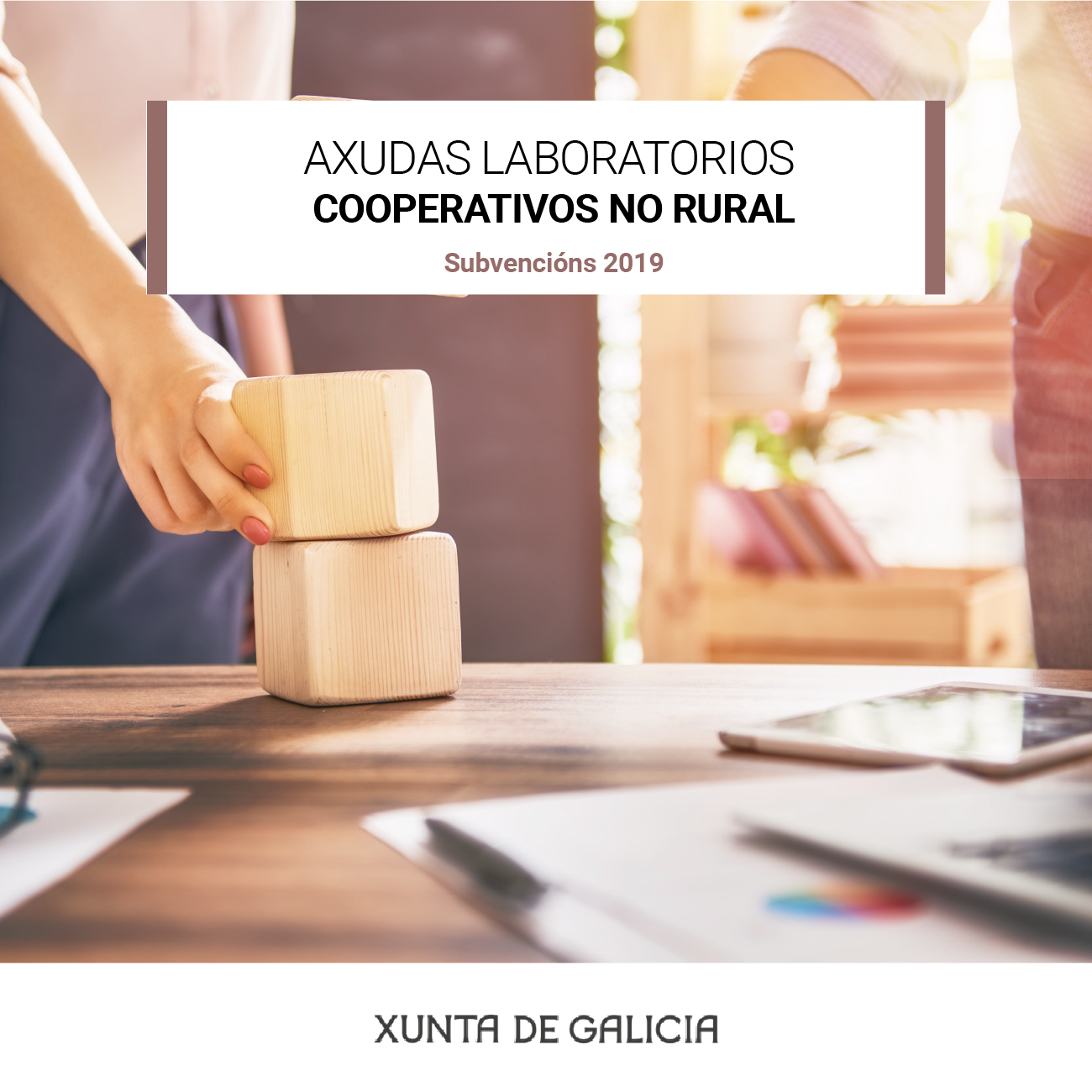 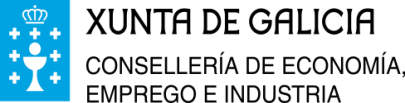 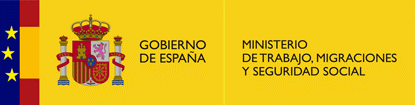 DESCRICIÓN DO PROXECTO:1.  Actividade económica e ámbito territorial2. Descrición do proxecto:3. Estrutura e cronograma do proxecto.4. Criterios de selección das persoas participantes no programa:5. Relación de medios materiais e recursos humanos:6. Persoas e entidades colaboradoras que actuarán como mentoras:7. Orzamento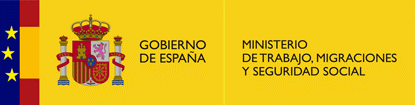 NOME DO PROXECTOENTIDADE PROMOTORAPERSOA REPRESENTANTENIF1.1 Debe indicar cal é a oportunidade de negocio concreta que se identificou para este proxecto e o ámbito territorial que abrangue (descrición exhaustiva):1.2 Debe analizar a viabilidade da oportunidade de negocio que xustifique os criterios determinantes da súa elección:2.1 Debe enumerar detalladamente cada unha das accións que compoñen o itinerario a que se refire o artigo 23.3 da orde de convocatoria:2.2 Debe explicar a metodoloxía que se vai a aplicar, xustificada en relación cos obxectivos pretendidos:2.3 Debe expoñer os sistemas que se van a utilizar de avaliación e seguimento das persoas participantes:2.4 Debe expoñer os sistemas empregados de avaliación de calidade do programa:ACTIVIDADESDATA DE INICIODATA DE FIN4.1 Debe indicar os criterios de selección das persoas que participarán no proxecto5.1 Debe indicar a relación de medios materiais dos que disporá a entidade solicitante para levar a cabo as accións propostas, na que se especifiquen as súas condicións. Cando os medios materiais destinados ao proxecto non sexan propiedade da entidade solicitante, deberá acreditarse a súa disposición de uso. 5.2 Debe indicar a relación de recursos humanos dos que disporá a entidade solicitante para levar a cabo as accións propostas, na que se especifique o seu historial formativo e laboral e as súas capacidades, para a impartición de: formación sectorial específica, titorización, coaching profesional e asesoramento.Debe indicar a relación das persoas ou entidades colaboradoras que actuarán como mentoras do proxecto, detallando a súa experiencia e méritos para esta actividade.Debe indicar o orzamento detallado e individualizado por conceptos, co IVE desagregado, que concrete o importe da axuda solicitada e a porcentaxe de actividades que se pretendan subcontratar. No caso de solicitar a subvención do IVE, deberá indicalo expresamente e achegar declaración responsable de que non pode recuperalo.GASTOS SUBVENCIONABLES (artigo 24 orde de convocatoria)Base impoñibleIVEAxuda solicitadaActividade subcontratada1.1.a) Custos directos do persoal interno e externo que realice as accións do artigo 23.31.1.b) Axudas de custo do persoal sinalado na letra anterior.1.1.d) Gastos de medios didácticos e/ou adquisición de materiais didácticos, así como os gastos en bens consumibles utilizados na realización das actividades, incluíndo o material de protección e seguridade. 1.1.e) Gastos de alugueiro, arrendamento financeiro, excluídos os xuros, ou amortización das aulas, obradoiros e demais superficies utilizadas na realización da actividade.1.1.f) Gastos de seguro de accidentes das persoas participantes. 1.1.g) Gastos de axudas de custo e desprazamento das persoas participantes no proxecto.1.1.h) Gastos de publicidade para a organización e difusión das actividades. Total custos directos 1.2.a) Custos de persoal de apoio tanto interno como externo necesarios para a xestión e execución das actividades.1.2.b) Axudas de custo do persoal sinalado na letra anterior.1.2.c) Gastos financeiros directamente relacionados coa actividade subvencionada e que resulten indispensables para a súa adecuada preparación ou execución. Non serán subvencionables os xuros debedores das contas bancarias.1.2.d) Outros custos: electricidade, auga, calefacción, mensaxería, comunicacións, limpeza e vixilancia, asociados á execución da actividade.Total custos indirectos e gastos de organización do proxecto (máximo: 30% do total da subvención, artigo 26.1)TOTAL CUSTOS DIRECTOS E INDIRECTOS ENTIDADE SOLICITANTE SINATURA DA PERSOA REPRESENTANTESINATURA DA PERSOA REPRESENTANTESINATURA DA PERSOA REPRESENTANTESINATURA DA PERSOA REPRESENTANTESINATURA DA PERSOA REPRESENTANTESINATURA DA PERSOA REPRESENTANTESINATURA DA PERSOA REPRESENTANTESINATURA DA PERSOA REPRESENTANTELugar e dataLugar e dataLugar e dataLugar e dataLugar e dataLugar e dataLugar e dataLugar e data,dede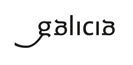 